H L Á Š E N Í   M Í S T N Í H O   R O Z H L A S U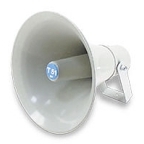 ÚTERÝ – 20. 3. 2018Milí spoluobčané.Přejeme vám příjemné dopoledne.Poslechněte si hlášení.Klubovna seniorů bude dnes 20. března z technických důvodů UZAVŘENA.Ve středu 21. března v době od 9.50 do 10.00 hodin se do naší obce dostaví pojízdná prodejna prodávající kvalitní krmiva pro psy, kočky a hospodářská zvířata od české firmy BOCUS a vykupující králičí kůže za průměrnou cenu 70,- Kč/kg. Firma JUKKA bude ve čtvrtek 22. března v čase od 10.45 do11.30 hodin před OÚ prodávat stromky a keře k jarní výsadbě: jabloně, hrušně, meruňky, nektarinky, broskve, odolné švestky vhodné na pálení, ryngle, blumy, třešně, višně, třešňovišně, oskeruše, keřové a stromkové rezistentní angrešty a rybízy, lísky, ostružiny, stolní vinnou révu, kanadské a čukotské borůvky, růže, rododendrony, azalky, převislé vrby, okrasné trávy, sazenice jahod a jiné. Více informací najdete na letáku ve vaši poštovní schránce.Nikol drůbež vám v pátek 23. března v době 8.00 do 8.15 hodin u OÚ nabídne k prodeji kuřice - 22 týdnů staré různých barev, krmné směsi a vitamíny. Obec Přáslavice ve spolupráci se ZŠ a MŠ Přáslavice a MC Motýlek pořádají v pátek a sobotu 23. a 24. března vždy od 10.00 do 17.00 hodin v zasedací místnosti OÚ JARNÍ VÝSTAVU, na kterou jste všichni srdečně zváni. V pátek 23. března před zahájením výstavy spolu s dětmi z MŠ již tradičně VYNESEME ZIMU. Sraz účastníků je v 9.30 hodin za zahradou OÚ. Těšíme se na vás!V sobotu 24. března od 8.00 do 12.00 hodin jste zváni na JARNÍ BAZÁREK – vše pro děti na velký sál OÚ. Více informací najdete na plakátu ve vývěsce. Obec Přáslavice oznamuje občanům, že v rámci projektu Mikroregionu Bystřička jsou k dispozici nádoby na PLAST a PAPÍR o objemu 120 l. Nádoby jsou určeny do domácností, vždy jedna z každého druhu na rodinu. Pokud o tyto nádoby máte zájem, dostavte se na obecní úřad s občanským průkazem, kde bude s vámi sepsána smlouva. Nádoby si následně vyzvednete ve sběrném dvoře.Cena za 1 ks nádoby je 100,- Kč. První vývoz proběhne v týdnu po 1. dubnu. Dále upozorňujeme občany, že SVOZ BIOODPADU OD NEMOVITOSTÍ bude probíhat také až v týdnu po 1. dubnu. Do té doby je možné bioodpad vozit na sběrný dvůr. Agrospol Velká Bystřice oznamuje všem zájemcům, že je možné se přihlásit na brigádnickou výpomoc při navinování chmele. Zájemci se mohou hlásit pouze osobně na středisku firmy Agrospolu ve Velké Bystřici, ul. Svésedlická 740. Sepisování smluv se provádí denně, i o sobotách a nedělích, vždy od 7.00 do 17.00 hodin.Firma Honeywell Aerospace v Hlubočkách – Mariánském Údolí přijme nové pracovníky do svých řad. Více informací naleznete na internetových stránkách firmy www.honeywell.jobs.cz, na telefonním čísle: 703 183 181 nebo na recepci společnosti. 